1.14	envisager la possibilité d'obtenir une échelle de temps de référence continue, en modifiant le temps universel coordonné (UTC) ou en utilisant une autre méthode, et prendre les mesures voulues à cet égard, conformément à la Résolution 653 (CMR-12);Method DAucune modification n'est apportée au Règlement des radiocommunications étant donné que les résultats des études ne sont pas concluants.Motifs:L'exploitation des équipements actuels est garantie sans qu'il soit nécessaire de procéder à des mises à jour et à des remplacements, notamment pour les équipements autres que radioélectriques tels que les équipements de navigation céleste. En outre, il n'y a lieu d'apporter aucune modification aux documents techniques relatifs aux équipements qui utilisent le temps UTC.______________Conférence mondiale des radiocommunications (CMR-15)
Genève, 2-27 novembre 2015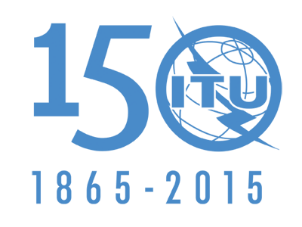 UNION INTERNATIONALE DES TÉLÉCOMMUNICATIONSSÉANCE PLÉNIÈREDocument 129-F19 octobre 2015Original: anglaisBénin (République du)/Burkina Faso/Côte d'Ivoire (République de)/Gambie (République de)/Ghana/Guinée (République de)/Niger (République du)/Nigéria (République fédérale du)/Sénégal (République du)/Togolaise (République)Bénin (République du)/Burkina Faso/Côte d'Ivoire (République de)/Gambie (République de)/Ghana/Guinée (République de)/Niger (République du)/Nigéria (République fédérale du)/Sénégal (République du)/Togolaise (République)Propositions pour les travaux de la conférencePropositions pour les travaux de la conférencePoint 1.14 de l'ordre du jourPoint 1.14 de l'ordre du jour